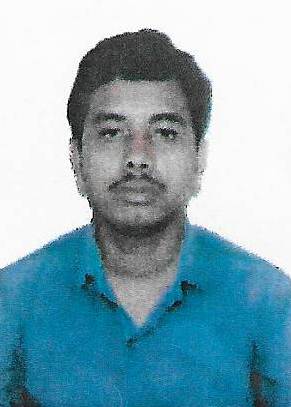 GOPAL E mail: gopal382243@2freemail.com Dubai - U.A.E. POST APPLIED FOR: ASSISTANT CHEFObjective:  To excel in a suitable position with my qualification and experience and to strive towards fulfilling the responsibilities assigned to me. I assure to uphold the quality standards and policies of a company. I am a good team player and enjoy problem solving Personal Skills:  Alp Good team player. Work Experience:Presently worked as a Training Attended                 Sagar International Hotel - Luck now in 2014 .Worked as a Chinese Cook with Sagar International Hotel, in Luck now, From Feb 2015 to April 2016. Worked as a Chinese Cook with Tuli international Hotel in Nagpur, May 2016 to March 2017. Worked as a Chinese Cook with Green Chilly Restaurant, Kolkata, from April 2017 to December 2017. Personal Particulars: Nationality 		India Gender 			Male Date of Birth 		31/03/1994 Marital Status 		Married Education 		12th Class Languages 		Known : English, Hindi and Bengali Passport Details:  Date of Issue 		11/07/ 2017 Date of Expiry 		10/07/2027 Visa Status 		Employment Visa Declaration  I do here by declare that the details furnished above are true to the best of my knowledge and belief.